01 / 06 RM 04266Hardware e SoftwareATIVIDADE – PÁGINA: 281) O que é um HARDWARE? Dê 03 exemplos:HARDWARE É A FISICA DE UM COMPUTADOR ,MONITOR,TECLADO E MOUSE2) O que é um SOFTWARE? Dê 02 exemplosSOFTWARE É UMA SEQUENCIA DEINSTRUÇÕES ESCRITAS PARA SEREMINTERPRETADAS POR UM COMPUTADOR COMO OBIJETIVO DE EXECUTAR TAREFASESPECIFICASEXEMPLOS : O SISTEMA WINDOWS E OSISTEMA LINUX3) Escreva (S) para SOFTWARE e (H) para HARDWARE: (s )                          (s )               ( h)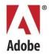 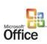 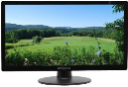 (s)                           (h )               ( h)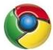 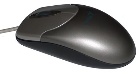 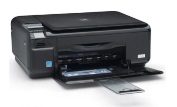 